Navodilo za deloPozdravljen/a. Preveri rešitve nalog v delovnem zvezku iz prejšnje ure.str. 75/21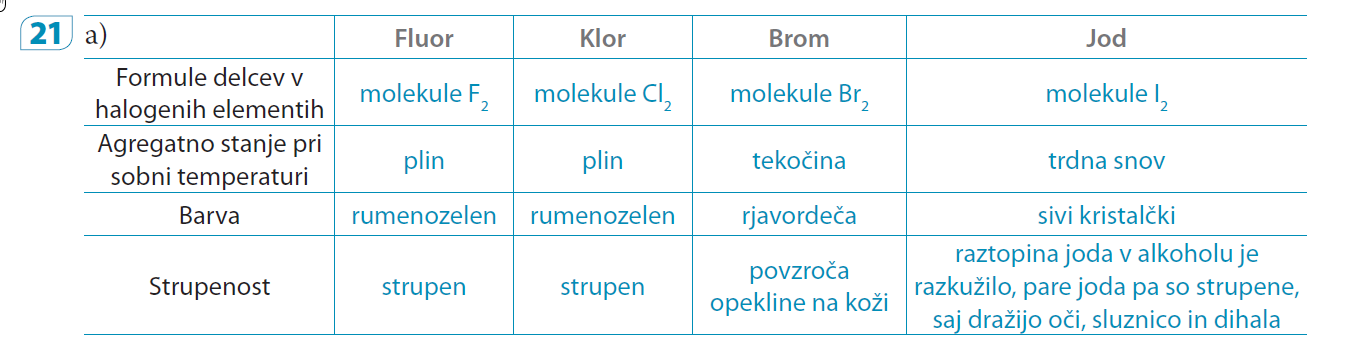 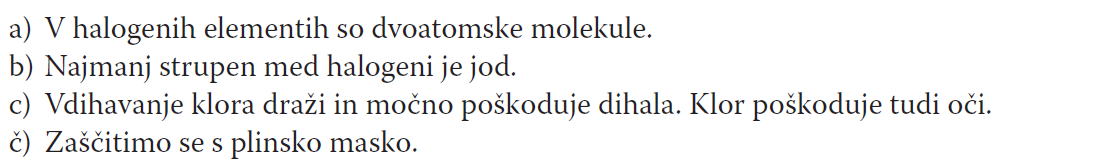 str. 76/22,23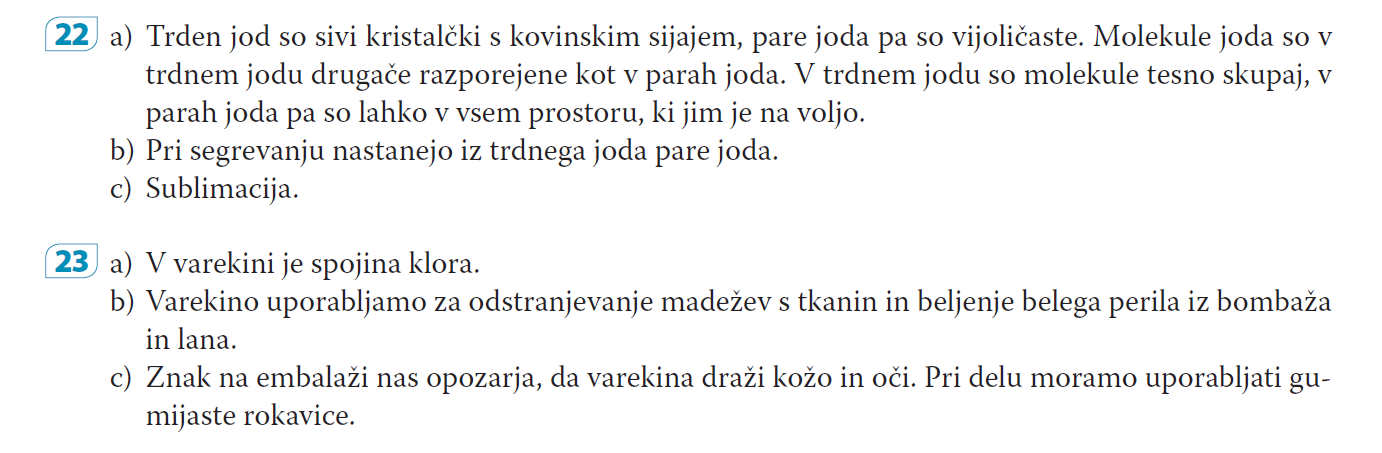 V zvezek zapiši naslov:  Izbrani elementiV učbeniku preberi razlago na str.  114 do 116. V zvezek prepiši NA KRATKO na str. 116 v učbeniku, in zapiši odgovore na vprašanja od 1 do 3.V delovnem zvezku na str. 73 reši naloge 16, 17, 18. Poglej si videoposnetek o amonijaku.V e učbeniku za ponovitev reši naloge na str. 196, 197https://eucbeniki.sio.si/kemija8/954/index11.htmlVsi učenci, ki mi še niste poslali zapisov o železu, halogenih elementih in žlahtnih plinih mi jih pošljite še danes.Želim ti uspešno delo. Za vprašanja sem na voljo na elektronskem naslovu.